INDICAÇÃO Nº 874/2019Assunto: Solicita a execução de supressão de árvore na Rua João Generoso, conforme especifica.Senhor Presidente:INDICO ao Sr. Prefeito Municipal, nos termos do Regimento Interno desta Casa de Leis, que se digne determinar ao setor competente da Administração, para execução URGENTE de supressão de árvore na Rua João Generoso, em frente ao número 63, Bairro Santo Antonio, conforme imagens em anexo.As raízes da árvore estão adentrando à construção, levantando o piso da garagem, causando prejuízo ao morador.Tal medida é de extrema necessidade, visto que o morador já protocolou junto a prefeitura o pedido, porém sem nenhum resultado.SALA DAS SESSÕES,  27 de maio de 2019.HIROSHI BANDO
Vereador – PP*Acompanha 02 (duas) fotos.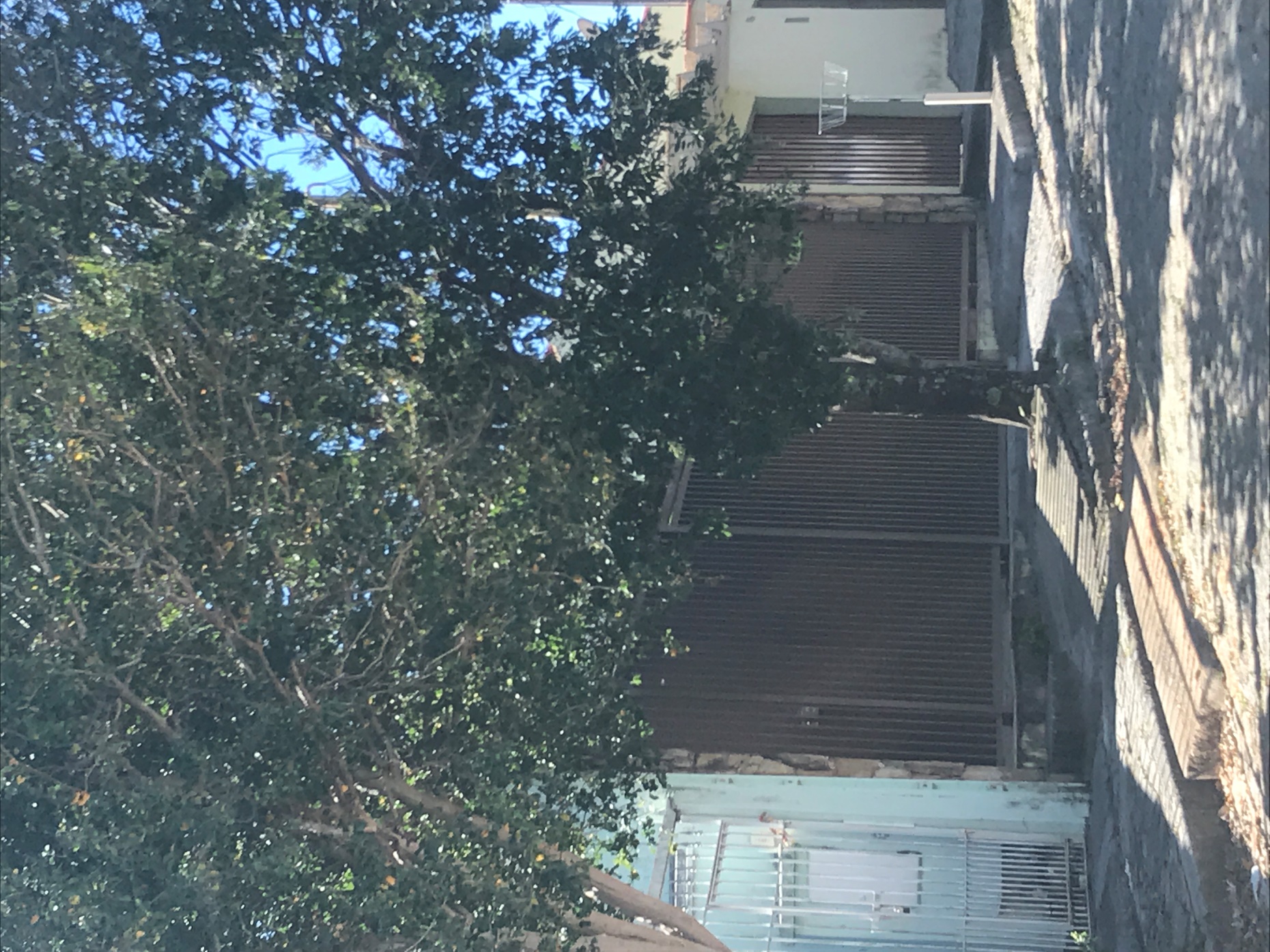 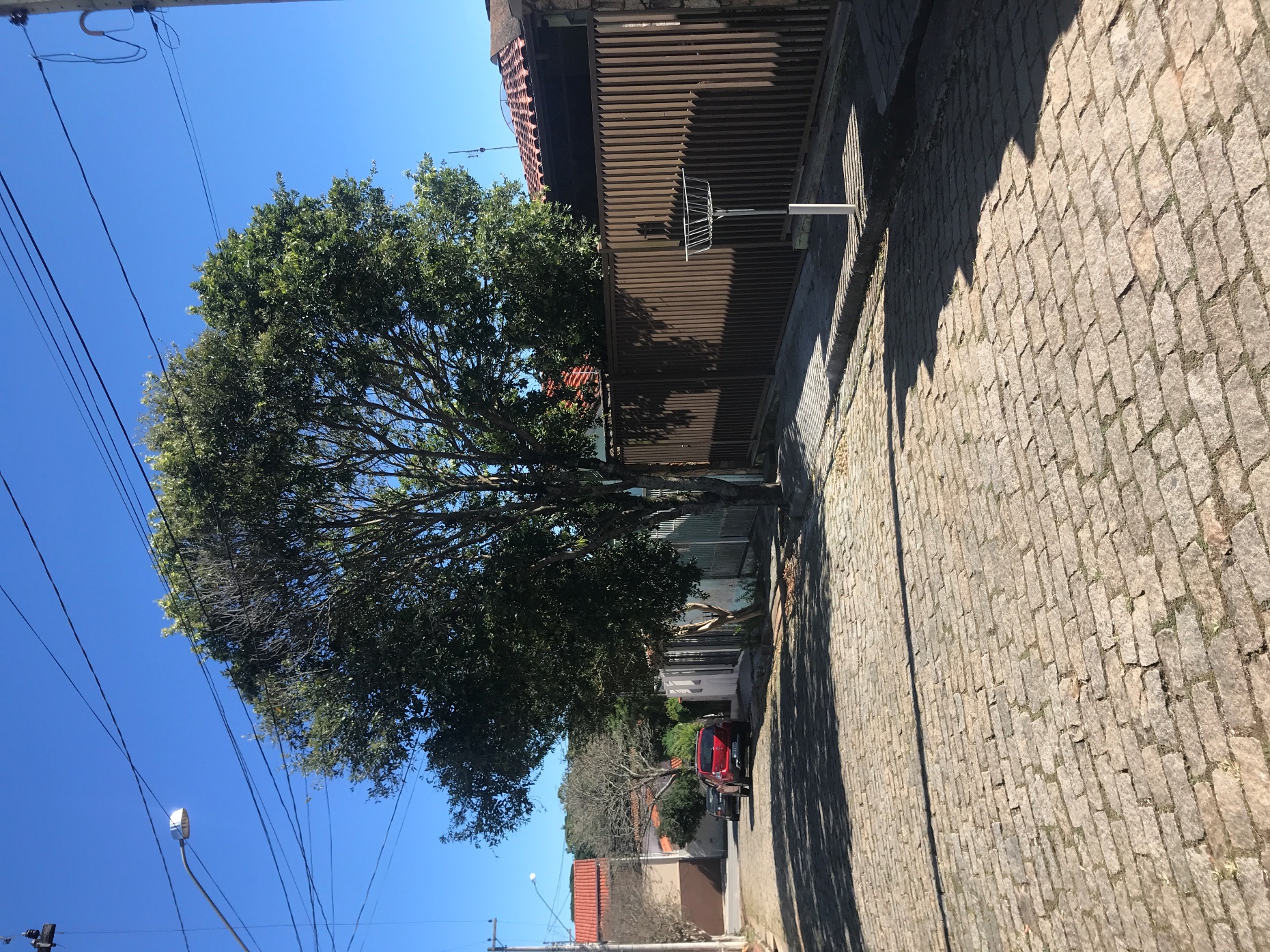 